УТВЕРЖДЕНпостановлением ПравительстваРоссийской Федерацииот 29 июля 2013 г. N 645(с изменениями от 3 ноября 2016 г.,29 июня 2017 г., 22 мая 2020 г.,       30 ноября 2021 г.)ТИПОВОЙ ДОГОВОРо подключении (технологическом присоединении)к централизованной системе холодного водоснабжения__г. Искитим___________________                                            "___"___________ 20__ г.(место заключения договора)Общество с ограниченной ответственностью «Водоканал» города Искитима Новосибирской области (ООО «Водоканал»)___________________________________,(наименование организации)Именуемое  в дальнейшем  исполнитель,в лице _директора Шотта Артура Артуровича _____________________________________,(должность, фамилия, имя, отчество)действующего на основании _Устава_____________________________________________,(положение, устав, доверенность - указать нужное)с одной стороны, и __________________________________________________________,(наименование заявителя)именуемое  в дальнейшем заявителем, в лице__________________________________________________________________________,(должность, фамилия, имя, отчество)действующего на основании ___________________________________________________,(положение, устав, доверенность - указать нужное)с другой стороны, именуемые в дальнейшем сторонами,  заключили  настоящий договор о нижеследующем:I. Предмет договора1. Исполнитель обязуется выполнить действия по подготовке централизованной системы холодного водоснабжения к подключению (технологическому присоединению) подключаемого объекта заявителя и в соответствии с параметрами подключения (технологического присоединения) к централизованной системе холодного водоснабжения (далее – параметры подключения (технологического присоединения)) по форме согласно приложению N 1 2, подключить объект заявителя к централизованной системе холодного водоснабжения, а заявитель обязуется внести плату за подключение (технологическое присоединение) и выполнить мероприятия заявителя по подключению (технологическому присоединению) объекта к централизованной системе холодного водоснабжения.2. Исполнитель до точки подключения объекта заявителя осуществляет следующие мероприятия:_________________________________________________________________________(указывается перечень фактически осуществляемых исполнителем мероприятий (в том числе технических) по подключению объекта к централизованной системе холодного водоснабжения)проверка выполнения заявителем параметров подключения (технологического присоединения) в порядке, предусмотренном настоящим договором;работы по непосредственному подключению (технологическому присоединению) внутриплощадочных или внутридомовых сетей и оборудования объекта в точке подключения в порядке и в сроки, которые предусмотрены настоящим договором.3. Подключение (технологическое присоединение) осуществляется в точке (точках) подключения, устанавливаемой (устанавливаемых) при наличии технической возможности на границе земельного участка, на котором располагается подключаемый объект заявителя, если иное не  предусмотрено настоящим договором с учетом положений пункта 36 Правил подключения (технологического присоединения) объектов капитального  строительства к централизованным системам горячего водоснабжения, холодного водоснабжения и (или) водоотведения, утвержденных постановлением Правительства Российской Федерации от 30 ноября 2021 г. N 2130 "Об утверждении Правил подключения (технологического присоединения) объектов капитального строительства к централизованным системам горячего водоснабжения, холодного водоснабжения и (или) водоотведения и о внесении изменений и признании утратившими силу некоторых актов Правительства  Российской Федерации" (далее - Правила подключения).II. Срок подключения объекта4. Срок подключения объекта - _____________________ г.III. Характеристики подключаемого объекта и мероприятия по его подключению (технологическому присоединению)5. Объект (подключаемый объект) ______________________________________________________________________________________________________________________,(объект капитального строительства, на котором предусматривается потребление холодной воды, водопроводная сеть или иной объект, не являющийся объектом капитального строительства - указать нужное)принадлежащий заявителю на праве _____________________________________________(собственность, пользование - указать нужное)на основании ________________________________________________________________(указать наименование и реквизиты правоустанавливающего и правоудостоверяющего документов)с целевым назначением ________________________________________________________.(указать целевое назначение объекта)6. Земельный участок - земельный участок, на котором планируется____________________________________________________________________________(строительство, реконструкция, модернизация - указать нужное)подключаемого объекта, площадью ______кв. метров, расположенный по адресу _____________________________________________________________________________,принадлежащий заявителю на праве _____________________________________________ ___________________________________________________________________________ (собственность, пользование и т.п. - указать нужное)на основании _________________________________________________________________ ___________________________________________________________________________,(указать наименование и реквизиты правоустанавливающего и правоудостоверяющего документов)кадастровый номер ___________________________________________________________,(указать кадастровый номер земельного участка)с разрешенным использованием _________________________________________________ ____________________________________________________________________________.(указать разрешенное использование земельного участка)7. Величина подключаемой мощности (нагрузки) объекта, который обязан обеспечить исполнитель в точках подключения (технологического присоединения), составляет ________  .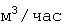 8. Перечень мероприятий (в том числе технических) по подключению (технологическому присоединению) объекта к централизованной системе холодного водоснабжения (в том числе мероприятия по увеличению пропускной способности (увеличению мощности) централизованной системы холодного водоснабжения и мероприятия по фактическому подключению (технологическому присоединению) к централизованной системе холодного водоснабжения) составляется по форме согласно приложению N 2.9. Подключение (технологическое присоединение) объекта, в том числе водопроводных сетей холодного водоснабжения заявителя, к централизованным системам холодного водоснабжения исполнителя осуществляется на основании заявления о подключении (технологическом присоединении) заявителя.IV. Права и обязанности сторон10. Исполнитель обязан:а) осуществить мероприятия согласно  приложению N 2 к настоящему договору по созданию (реконструкции) объектов централизованной системы холодного водоснабжения до точек подключения, а также по подготовке централизованной системы холодного водоснабжения к подключению (технологическому присоединению) объекта и подаче холодной воды не позднее установленной настоящим договором даты подключения (технологического присоединения);б) осуществить на основании полученного от заявителя уведомления о выполнении параметров подключения (технологического присоединения) иные необходимые действия по подключению (технологическому присоединению), не указанные в  пункте 12 настоящего договора, не позднее установленного настоящим договором срока подключения (технологического присоединения) объекта, в том числе:- проверить выполнение заявителем параметров подключения (технологического присоединения), в том числе установить техническую готовность внутриплощадочных и (или) внутридомовых сетей и оборудования объекта к приему холодной воды;- проверить выполнение заявителем работ по промывке и дезинфекции внутриплощадочных и (или) внутридомовых сетей и оборудования объекта;- осуществить допуск к эксплуатации узла учета в соответствии с Правилами организации коммерческого учета воды, сточных вод, утвержденными постановлением  Правительства Российской Федерации от 4 сентября 2013г. N 776 "Об утверждении Правил организации коммерческого учета воды, сточных вод";- установить пломбы на приборах учета (узлах учета) холодной воды, кранах, фланцах, задвижках в закрытом положении на обводных линиях водомерных узлов;- осуществить действия по подключению (технологическому присоединению) к централизованной системе холодного водоснабжения внутриплощадочных и (или) внутридомовых сетей и оборудования объекта не ранее установления заявителем технической готовности внутриплощадочных и (или) внутридомовых сетей и оборудования объекта к приему холодной воды;- подписать акт о подключении (технологическом присоединении) объекта в течение ____ рабочих дней со дня получения от заявителя уведомления о выполнении параметров подключения (технологического  присоединения) при отсутствии нарушения выданных параметров подключения  (технологического присоединения), установлении технической готовности внутриплощадочных и (или) внутридомовых сетей и оборудования объекта к приему холодной воды и проведении промывки и дезинфекции внутриплощадочных и (или) внутридомовых сетей и оборудования объекта. Если в ходе проверки соблюдения параметров подключения (технологического присоединения) будет обнаружено нарушение выданных параметров подключения (технологического присоединения), в том числе отсутствие технической готовности внутриплощадочных и (или) внутридомовых сетей и оборудования объекта к приему холодной воды, несоответствие холодной воды санитарно-гигиеническим требованиям, о исполнитель вправе отказаться от подписания акта о подключении (технологическом присоединении) объекта, направив заявителю мотивированный отказ. Мотивированный отказ и замечания, выявленные в ходе проверки выполнения параметров подключения (технологического присоединения), готовности внутриплощадочных и (или) внутридомовых сетей и оборудования объекта к приему холодной воды, проверки соответствия холодной воды санитарно-гигиеническим требованиям, и срок их устранения указываются в уведомлении о необходимости устранения замечаний, выдаваемом исполнителем заявителю не позднее __________ рабочих дней со дня получения от заявителя уведомления о выполнении параметров подключения (технологического присоединения). В случае согласия с полученным уведомлением о необходимости устранения замечаний заявитель устраняет выявленные нарушения в предусмотренный уведомлением срок и направляет исполнителю уведомление об устранении замечаний, содержащее информацию о принятых мерах по их устранению. После получения указанного уведомления исполнитель повторно осуществляет проверку соблюдения параметров подключения (технологического присоединения), готовности внутриплощадочных и (или) внутридомовых сетей и оборудования объекта к приему холодной воды и в случае отсутствия нарушений подписывает акт о подключении (технологическом присоединении) объекта не позднее 5 рабочих дней, следующих за днем получения от заявителя уведомления об устранении замечаний. В случае несогласия с полученным уведомлением заявитель вправе возвратить исполнителю полученное уведомление о необходимости устранения замечаний с указанием причин возврата  и требованием о подписании акта о подключении (технологическом присоединении) объекта.в) утратил силу  - Постановление Правительства РФ от 29 июня 2017 г. N 77811. Исполнитель имеет право:а) участвовать в приемке работ по строительству, реконструкции и (или) модернизации водопроводных сетей от подключаемого объекта  до точки подключения;б) изменить дату подключения объекта к централизованной системе холодного водоснабжения на более позднюю без изменения сроков внесения платы за подключение (технологическое присоединение), если заявитель не предоставил исполнителю в установленные настоящим договором сроки возможность осуществить:- проверку готовности внутриплощадочных и внутридомовых сетей и оборудования объекта к подключению  (технологическому присоединению) и приему холодной воды;- опломбирование установленных приборов учета (узлов учета) холодной воды, а также кранов и задвижек на их обводах.в) расторгнуть настоящий договор в одностороннем порядке в случае, предусмотренном пунктом 18 1 настоящего договора.12. Заявитель обязан:а) выполнить параметры подключения (технологического присоединения), в том числе представить исполнителю выписку из раздела утвержденной в установленном порядке проектной документации в одном экземпляре, в которой содержатся сведения об инженерном оборудовании, водопроводных сетях, перечень инженерно-технических  мероприятий и содержание технологических решений. Указанная документация представляется заявителем при направлении уведомления о выполнении параметров подключения (технологического присоединения);б) осуществить мероприятия по подготовке внутриплощадочных и (или) внутридомовых сетей и оборудования объекта к подключению (технологическому присоединению) к централизованной системе холодного водоснабжения и подаче холодной воды;в) осуществить мероприятия по промывке и дезинфекции внутриплощадочных и (или) внутридомовых сетей и оборудования объекта;г) в случае внесения изменений в проектную документацию на строительство (реконструкцию) объекта капитального строительства, влекущих изменение указанной в настоящем договоре подключаемой мощности (нагрузки), направить исполнителю в течение 5 дней со дня утверждения застройщиком или техническим заявителем таких изменений предложение о внесении соответствующих изменений в настоящий договор. Изменение подключаемой мощности (нагрузки) не может превышать величину максимальной мощности (нагрузки), определенную техническими условиями подключения (технологического присоединения) к централизованной системе холодного водоснабжения, полученными в порядке, предусмотренном Правилами подключения;д) направить в адрес исполнителя уведомление о выполнении параметров подключения (технологического присоединения);е) обеспечить доступ исполнителю для проверки выполнения параметров подключения (технологического присоединения), в том числе готовности внутриплощадочных и (или) внутридомовых сетей и оборудования объекта  к приему  холодной воды, промывки и  дезинфекции внутриплощадочных и (или) внутридомовых сетей и оборудования, а также установления пломб на приборах учета (узлах учета) холодной воды, кранах, фланцах, задвижках в закрытом положении на обводных линиях водомерных узлов;ж) внести плату за подключение (технологическое  присоединение) к централизованной системе холодного водоснабжения в размере и сроки, которые предусмотрены настоящим договором;з) представить в течение 20 рабочих дней с даты заключения настоящего договора документы, содержащие исходные данные для проектирования, которые указаны в пункте 18 1 настоящего договора;и) возместить исполнителю фактически понесенные  затраты при расторжении настоящего договора в случае,  предусмотренном пунктом 18 1 настоящего договора.13. Заявитель имеет право:а) получить информацию о ходе выполнения предусмотренных настоящим договором мероприятий по подготовке централизованной системы холодного водоснабжения к подключению (технологическому присоединению) объекта;б) в одностороннем порядке расторгнуть договор о подключении (технологическом присоединении) при нарушении исполнителем сроков исполнения обязательств, указанных в настоящем договоре.V. Размер платы за подключение (технологическое присоединение) и порядок расчетов14. Плата за подключение (технологическое присоединение) определяется по форме согласно приложению N 4.15. Заявитель обязан внести плату в размере, определенном по форме согласно приложению N 4 к настоящему договору, на расчетный счет исполнителя в следующем порядке:___________________ рублей (35 процентов полной платы за подключение (технологическое присоединение) вносится  в течение 15 дней с даты заключения настоящего договора);___________________ рублей (50 процентов полной платы за подключение (технологическое присоединение) вносится в течение 90 дней с даты заключения настоящего договора, но не  позднее даты  фактического подключения);___________________ рублей (15 процентов полной платы за подключение (технологическое присоединение) вносится в течение 15 дней с даты подписания сторонами акта о подключении (технологическом присоединении) по форме согласно приложению N 5.В случае если сроки фактического присоединения объекта заявителя не соблюдаются в связи с действиями (бездействием) заявителя, а исполнителем выполнены все необходимые мероприятия для создания технической возможности подключения (технологического присоединения) и выполнения работ по подключению (технологическому присоединению), оставшаяся доля платы за подключение (технологическое присоединение) вносится в течение 15 дней со дня подписания акта о выполнении мероприятий по обеспечению технической возможности подключения  технологического присоединения) по форме согласно приложению N 5 1 либо в течение 10 календарных дней с даты получения заявителем уведомления исполнителя о расторжении настоящего договора в одностороннем порядке, но не позднее срока подключения (технологического присоединения), указанного в настоящем договоре.16. Обязательство заявителя по оплате подключения  (технологического присоединения) считается исполненным с даты зачисления денежных средств в соответствии с пунктами 14 и 15 настоящего договора на расчетный счет исполнителя.17. Плата за работы по присоединению внутриплощадочных или внутридомовых сетей объекта в точке подключения к централизованной системе холодного водоснабжения исполнителя в состав платы за подключение (технологическое присоединение):не включена ____________ (да, нет - указать нужное);включена _____Да_______ (да, нет - указать нужное).18. Изменение размера платы за подключение (технологическое присоединение) возможно по соглашению сторон в случае изменения технических условий, а также параметров подключения (технологического присоединения) в части изменения величины подключаемой мощности (нагрузки), местоположения точки (точек) присоединения и (или) подключения и требований к строительству (реконструкции) водопроводных сетей. При этом порядок оплаты устанавливается соглашением сторон в соответствии с требованиями, установленными Правилами холодного водоснабжения и водоотведения, утвержденными постановлением Правительства Российской Федерации от 29 июля 2013 г. N 644 "Об утверждении Правил холодного водоснабжения и водоотведения и о внесении  изменений в некоторые акты Правительства Российской Федерации".VI. Порядок исполнения договора18 1. В течение 20 рабочих дней с даты заключения настоящего договора заявитель  представляет исполнителю следующие документы, содержащие исходные данные для проектирования подключения:план колодца, подвального помещения (техподполья) или иного помещения (иных помещений) проектируемого (существующего) объекта капитального строительства с указанием места водопроводного ввода и узла учета холодной воды;план организации рельефа (вертикальная планировка) земельного участка, на котором осуществляется застройка.Срок представления заявителем документов, содержащих исходные данные для проектирования подключения, может быть продлен по решению исполнителя (в случае письменного обращения заявителя), но не более чем на 20 рабочих дней.В случае непредставления заявителем в указанные сроки документов, содержащих исходные данные для проектирования подключения, исполнитель вправе расторгнуть настоящий договор в одностороннем порядке. При этом заявитель обязан возместить исполнителю фактически понесенные затраты, связанные с исполнением ею настоящего договора.19. Исполнитель осуществляет фактическое подключение объекта к централизованной системе холодного водоснабжения при условии выполнения заявителем параметров подключения (технологического  присоединения) и внесения платы за подключение (технологическое присоединение) в размерах и сроки, установленные разделом V настоящего договора.20. Объект считается подключенным  к  централизованной системе холодного водоснабжения с даты подписания сторонами акта о подключении (технологическом присоединении) объекта по форме согласно приложению N 5.21. Акт о подключении (технологическом присоединении) объекта подписывается сторонами в течение ____ рабочих дней с даты фактического подключения (технологического присоединения) объекта к централизованной системе холодного водоснабжения и  проведения работ по промывке и дезинфекции  внутриплощадочных и (или) внутридомовых сетей и оборудования объекта.Акт о выполнении мероприятий по обеспечению технической возможности подключения (технологического присоединения) подписывается сторонами в течение ___ рабочих дней  с даты истечения предусмотренного настоящим договором срока подключения (технологического присоединения) в случае невыполнения заявителем в установленный настоящим договором срок мероприятий по подготовке внутриплощадочных и (или) внутридомовых сетей и оборудования объекта к подключению (технологическому присоединению) к централизованной системе холодного водоснабжения и подаче холодной воды.22. Абзац утратил силу - Постановление Правительства РФ  от  29 июня 2017 г. N 778.Работы по промывке и дезинфекции внутриплощадочных и внутридомовых сетей и оборудования могут выполняться исполнителем по отдельному возмездному договору. При этом стоимость указанных работ не включается в состав расходов, учитываемых при установлении платы за подключение (технологическое присоединение).В случае выполнения работ по промывке и дезинфекции внутриплощадочных и  внутридомовых сетей и оборудования заявителем собственными силами либо с привлечением третьего лица на основании отдельного договора исполнитель  осуществляет контроль за выполнением указанных работ.Результаты анализов качества холодной воды, отвечающие санитарно-гигиеническим  требованиям, а также сведения об определенном на основании показаний средств измерений (приборов  учета) количестве холодной  воды,  израсходованной  на  промывку, отражаются в акте  о подключении (технологическом присоединении) объекта.В случае если плата за работы по присоединению внутриплощадочных или внутридомовых сетей  объекта в точке  подключения к централизованной системе холодного водоснабжения исполнителя хозяйства не включена в состав платы за  подключение (технологическое присоединение), такие работы могут выполняться исполнителем по отдельному возмездному договору.23. Водоснабжение в соответствии с параметрами подключения (технологического присоединения) осуществляется исполнителем при условии получения заявителем разрешения на ввод объекта в эксплуатацию после подписания сторонами акта о подключении объекта и заключения договора холодного водоснабжения или единого  договора холодного водоснабжения и водоотведения с даты, определенной таким договором.VII. Ответственность сторон24. За неисполнение или ненадлежащее исполнение обязательств по настоящему договору стороны несут ответственность в соответствии с законодательством Российской Федерации.25. В случае неисполнения либо ненадлежащего исполнения заявителем обязательств по оплате настоящего договора исполнитель вправе потребовать от заявителя уплаты пени в размере одной стотридцатой ставки рефинансирования Центрального банка Российской Федерации, действующей на день  фактической оплаты, от не выплаченной в срок суммы за каждый день просрочки, начиная со следующего дня после дня наступления установленного срока  оплаты по день фактической оплаты.VIII. Обстоятельства непреодолимой силы26. Стороны освобождаются от ответственности за  неисполнение либо ненадлежащее исполнение обязательств по настоящему договору,  если оно явилось следствием обстоятельств  непреодолимой  силы  и если эти обстоятельства повлияли на исполнение настоящего договора.При этом срок исполнения обязательств по настоящему договору отодвигается соразмерно времени, в течение  которого  действовали такие обстоятельства, а также последствиям, вызванным этими обстоятельствами.27. Сторона, подвергшаяся действию обстоятельств непреодолимой силы, обязана без промедления (не позднее 24 часов) уведомить  другую сторону любым доступным способом (почтовое отправление, телеграмма, факсограмма, телефонограмма,  информационно-телекоммуникационная сеть "Интернет"), позволяющим подтвердить получение такого уведомления адресатом, о наступлении и характере указанных  обстоятельств,  а также об их прекращении.IX. Порядок урегулирования споров и разногласий28. Все споры и разногласия, возникающие между сторонами,  связанные с исполнением настоящего договора, подлежат досудебному урегулированию  в претензионном порядке.29. Претензия направляется по адресу стороны, указанному в реквизитах настоящего договора, и содержит:- сведения о заявителе (наименование, местонахождение, адрес);- содержание спора, разногласий;- сведения об объекте (объектах), в отношении которого возникли спор, разногласия (полное наименование, местонахождение, правомочие на объект (объекты), которым обладает сторона, направившая претензию);- другие сведения по усмотрению стороны.30. Сторона, получившая претензию, в течение 5 рабочих дней с даты ее поступления обязана ее рассмотреть и дать ответ.31. Стороны составляют акт об урегулировании спора, разногласий.32. В случае недостижения сторонами согласия спор и разногласия, связанные с  настоящим договором, подлежат урегулированию в суде в порядке, установленном законодательством Российской Федерации.X. Срок действия договора33. Настоящий  договор  вступает  в  силу  со  дня  его подписания сторонами и действует до "____"__________20____г., а в части обязательств, не исполненных к моменту окончания срока его действия, - до полного их исполнения сторонами.34. По соглашению сторон обязательства по настоящему договору  могут быть исполнены досрочно.35. Внесение изменений в настоящий договор, изменений параметров подключения (технологического присоединения), а также продление срока действия параметров  подключения (технологического присоединения) осуществляются в течение 14 рабочих дней со дня  получения исполнителем соответствующего заявления заявителя исходя из технических возможностей подключения (технологического присоединения).36. Настоящий договор может быть досрочно расторгнут во внесудебном порядке:а) по письменному соглашению сторон;б) по инициативе заявителя путем письменного уведомления исполнителя за месяц до предполагаемой даты расторжения, в том числе в  случаях прекращения строительства (реконструкции, модернизации) объекта, изъятия земельного участка, при условии оплаты исполнителем фактически понесенных ею расходов;в) по инициативе одной из сторон  путем письменного уведомления другой стороны за месяц до предполагаемой даты расторжения, если другая сторона совершит существенное нарушение условий настоящего договора и такое нарушение не будет устранено в течение 20  рабочих дней с даты получения письменного уведомления о данном нарушении.  Существенным признается нарушение настоящего договора одной стороной, которое влечет для другой стороны такой ущерб, вследствие которого она  в значительной степени лишается того, на что была вправе  рассчитывать  при заключении настоящего договора.XI. Прочие условия37. Все изменения настоящего договора считаются действительными,  если они оформлены в письменном виде, подписаны уполномоченными  на то лицами и заверены печатями обеих сторон (при их наличии).38. В случае изменения наименования, местонахождения или  банковских реквизитов одной из сторон она обязана уведомить об этом другую сторону в письменной форме в течение 5 рабочих дней со дня  наступления указанных обстоятельств любым доступным способом (почтовое отправление, телеграмма, факсограмма, телефонограмма, информационно-телекоммуникационная сеть "Интернет"), позволяющим подтвердить  получение  такого уведомления адресатом.39. При исполнении  договора  стороны  обязуются руководствоваться законодательством. Российской Федерации, в том числе положениями Федерального закона "О  водоснабжении  и  водоотведении", Правилами холодного водоснабжения и  водоотведения,  утвержденными  постановлением Правительства  Российской  Федерации  от  29  июля  2013г. N 644 "Об утверждении Правил холодного водоснабжения и водоотведения и о внесении изменений в некоторые акты Правительства Российской Федерации", и иными нормативными правовыми актами Российской Федерации.40. Настоящий договор составлен в 2  экземплярах, имеющих равную юридическую силу.41. Приложения к  настоящему договору  являются  его  неотъемлемой частью.Приложение N 1к типовому договору о подключении (технологическом присоединении) к централизованной системе холодного водоснабжения(форма)ТЕХНИЧЕСКИЕ УСЛОВИЯ ПОДКЛЮЧЕНИЯ(технологического присоединения)к централизованной системе холодного водоснабженияN __________________                                                            от "____"___________ 20__ г.Сведения об исполнителе _ Общество с ограниченной ответственностью «Водоканал» города Искитима Новосибирской области (ООО «Водоканал»), 633208, Новосибирская область, г. Искитим, проспект Юбилейный, дом 4, кабинет 1, тел/факс 8(38343)2-56-90,   2-55-94; e-mail:igvk@igvk.ru, ОКПО 15571599, ОКТМО 50712000, ОГРН 1175476050650, ИНН 5446018903, КПП 544601001_____________________________________________(для юридических лиц - полное и сокращенное наименования, основной государственный регистрационный номер записи в Едином государственном реестре юридических лиц, место нахождения и адрес, указанные в Едином государственном реестре юридических лиц, почтовый адрес, фактический адрес, контактный телефон и адрес электронной почты; для индивидуальных предпринимателей - наименование, основной государственный регистрационный номер записи в Едином государственном реестре индивидуальных предпринимателей, адрес регистрации по месту жительства, почтовый адрес, контактный телефон и адрес электронной почты)Информация о точке (точках) присоединения (адрес или описание местоположения точки или номер колодца или камеры) _________________________________________________________________________________________________________________________Информация о максимальной  мощности (нагрузке)  в возможных точках присоединения,  в пределах которой исполнитель обязуется обеспечить возможность подключения подключаемого объекта ________________________________________________________________________________________________________________________________Исполнитель                                                    Заявитель_________________________________       _________________________________"___" ___________ 20__ г.                           "___" ___________ 20__ г.Приложение N 1 2к типовому договору о подключении (технологическом присоединении) к централизованной системе холодного водоснабжения(форма)ПАРАМЕТРЫподключения (технологического присоединения) к централизованной системехолодного водоснабженияПодключаемый объект ________________________________________________________Кадастровый номер земельного участка __________________________________________Точка  подключения (технологического  присоединения) к централизованной системе холодного водоснабжения ________________________________________________________________________________________________________________________________Технические требования к  подключаемым  объектам,  в  том числе к устройствам  и  сооружениям  для  подключения,  а  также  к   выполняемым заявителем мероприятиям для осуществления подключения __________________________________________________________________________________________________________________________Гарантируемый свободный напор в месте присоединения  и геодезическая отметка верха трубы _____________________________________________________________________Разрешаемый отбор объема  холодной  воды  и  режим   водопотребления (отпуска воды) ___________________________________________________________________________Требования к установке приборов учета воды и устройству  узла учета, требования к средствам измерений (приборам учета) воды  в узлах учета, требования к проектированию узла учета,  месту  размещения узла учета, схеме установки прибора учета и иных компонентов узла учета,  техническим характеристикам  прибора  учета,  в  том  числе  к  точности,   диапазону измерений и уровню погрешности (требования к прибору учета воды не должны содержать указания на определенные марки приборов и методики измерения)_________________________________________________________________.Требования к обеспечению соблюдения условий пожарной безопасности  и подаче расчетных расходов холодной воды для пожаротушения ____________________________.Перечень мер по рациональному использованию холодной воды, имеющий рекомендательный характер ___________________________________________________.Границы эксплуатационной  ответственности  по  водопроводным   сетямисполнителя и заявителя в течение срока действия договора о   подключении(устанавливается по точке подключения)_____________________________________________________________________________.Приложение N 2к типовому договору о подключении (технологическом присоединении) к централизованной системе холодного водоснабжения(форма)ПЕРЕЧЕНЬ МЕРОПРИЯТИЙ(в том числе технических) по подключению (технологическому присоединению) объекта к централизованной системе холодного водоснабженияИсполнитель                                                     Заявитель___________________________________  ____________________________________"___"___________ 20__ г.                         "___"___________ 20__ г.Приложение N 3к типовому договору о подключении (технологическом присоединении) к централизованной системе холодного водоснабжения(форма)АКТо готовности внутриплощадочных и (или) внутридомовых сетей и оборудованияУтратило силу с 14 июля 2017 г. - Постановление Правительства РФ от 29 июня 2017 г. N 778Приложение N 4к типовому договору о подключении (технологическом присоединении) к централизованной системе холодного водоснабжения(форма)РАЗМЕР ПЛАТЫза подключение (технологическое присоединение)1 вариантВ случае если плата за подключение (технологическое присоединение) рассчитывается исполнителем  исходя  из установленных тарифов на подключение (технологическое присоединение), размер платы за подключение (технологическое  присоединение) по настоящему договору составляет__________________ (___________________) рублей, кроме того налог на добавленную стоимость  ______________ рублей, и определена путем суммирования:произведения действующей на дату заключения настоящего договора ставки тарифа за подключаемую  нагрузку  водопроводной  сети  в размере ___________ тыс. руб./куб. м в сутки, установленной _________________________________________________________,(наименование органа, установившего тариф на подключение, номер и дата документа, подтверждающего его установление)и подключаемой нагрузки в точке (точках) подключения в размере:в точке 1 ____________ куб. м/сут;в точке 2 ____________ куб. м/сут;в точке 3 ____________ куб. м/сут;произведения действующей на  дату заключения настоящего договора ставки тарифа за протяженность водопроводной сети в  размере __________ тыс. руб./км, установленной указанным органом тарифного регулирования,и расстояния от точки (точек) подключения до точки присоединения к централизованной системе холодного водоснабжения:точка 1 __________________________________;точка 2 __________________________________;точка 3 __________________________________;величины расходов исполнителя, понесенных им  в виде платы за подключение (технологическое присоединение) к технологически связанным (смежным) объектам  централизованной системы холодного водоснабжения, принадлежащим на праве собственности или на ином законном основании смежному владельцу, исчисленной в соответствии с тарифами на подключение, которые установлены для подключения к указанным объектам, или установленной индивидуально решением органа тарифного регулирования для подключения к указанным объектам, в размере  _________________(_____________________________) рублей (без учета налога на добавленную стоимость) (Настоящий абзац заполняется в случае подключения (технологического присоединения) объектов заявителя через технологически связанные (смежные) объекты централизованной системы холодного водоснабжения, принадлежащие на праве собственности или на ином законном основании смежному владельцу); налог на добавленную стоимость в размере ____________________ рублей.2 вариантВ случае если плата за подключение (технологическое присоединение) устанавливается органом регулирования тарифов индивидуально, размер платы за подключение (технологическое присоединение) по настоящему договору составляет __________________ (______________________) рублей, кроме того налог на  добавленную  стоимость ______________ рублей, и определяется путем суммирования:платы за подключение (технологическое присоединение), установленной индивидуально решением _____________________________________________________________________________________________________________________________________________,(наименование органа регулирования тарифов, установившего размер платы для заявителя, дата и номер решения)составляющей _________________ (________________________________) рублей;величины расходов исполнителя, понесенных им в виде платы за подключение (технологическое присоединение) к технологически связанным (смежным) объектам  централизованной системы холодного водоснабжения, принадлежащим на праве собственности  или на ином законном основании смежному владельцу, исчисленной в соответствии с тарифами на подключение, которые установлены для подключения к указанным объектам, или установленной индивидуально решением органа тарифного регулирования для подключения к указанным объектам, в размере _________________ (_____________________________) рублей (без учета налога на добавленную стоимость) (Настоящий абзац заполняется в случае подключения (технологического присоединения) объектов заявителя через технологически связанные (смежные) объекты централизованной системы холодного водоснабжения, принадлежащие на праве собственности или  на ином законном основании смежному владельцу); налог на добавленную стоимость в размере __________________ рублей Исполнитель                                                Заявитель ________________________________      __________________________________ "____" _______________ 20___ г.            "____" ______________ 20____ г.ПРИЛОЖЕНИЕ N 5 к типовому договору о подключении (технологическом присоединении) к централизованной системе холодного водоснабжения (с изменениями от 29 июня 2017 г.)(форма)АКТо подключении (технологическом присоединении) объектаОбщество с ограниченной ответственностью «Водоканал» города Искитима Новосибирской области (ООО «Водоканал»)___________________________________,(наименование организации)Именуемое в дальнейшем  исполнитель, в лице _директора Шотта Артура Артуровича___,(наименование должности, фамилия, имя, отчество)действующего на основании _Устава_____________________________________________,(положение, устав, доверенность - указать нужное)с одной стороны, и __________________________________________________________,(наименование организации)именуемое в дальнейшем заявителем, в лице _____________________________________,(наименование должности, фамилия, имя, отчество)действующего на основании ___________________________________________________,(положение, устав, доверенность - указать нужное)с другой стороны, именуемые в дальнейшем сторонами, составили настоящий акт. Настоящим актом стороны подтверждают следующее:а) мероприятия по подготовке внутриплощадочных и (или) внутридомовых сетей и оборудования объекта ___________________________________________________________________________________________________________________________________(объект капитального строительства, на котором предусматривается потребление холодной воды,  объект централизованных систем холодного водоснабжения - указать нужное)(далее - объект) к подключению (технологическому присоединению) к централизованной системе холодного водоснабжения выполнены в полном объеме в порядке и сроки, которые предусмотрены договором о подключении (технологическом присоединении) к централизованной системе холодного водоснабжения от "____"_____________20___г. N ________ (далее – договор о подключении);б) мероприятия по промывке и дезинфекции внутриплощадочных и (или) внутридомовых сетей и оборудования выполнены, при этом фиксируются следующие данные:результаты анализов качества холодной воды, отвечающие санитарно-гигиеническим требованиям: _____________________________________________;сведения об определенном  на основании показаний средств измерений количестве холодной воды, израсходованной на промывку: ___________________________________;в) узел  учета  допущен к эксплуатации по результатам проверки  узла учета:___________________________________________________________________________;(дата, время и местонахождение узла учета)__________________________________________________________________________;(фамилии, имена, отчества, должности и контактные данные лиц, принимавших участие в проверке)___________________________________________________________________________;(результаты проверки узла учета)___________________________________________________________________________;(показания приборов учета на момент завершения процедуры допуска узла учета к эксплуатации,  места на узле учета, в которых установлены контрольные одноразовые номерные пломбы  (контрольные пломбы)г) исполнитель выполнил мероприятия, предусмотренные Правилами холодного водоснабжения и водоотведения, утвержденными постановлением Правительства Российской Федерации от 29 июля 2013г. N 644 "Об утверждении Правил холодного водоснабжения и водоотведения  и о внесении изменений в некоторые акты Правительства Российской Федерации", договором о подключении (технологическом присоединении), включая осуществление фактического подключения объекта к централизованной системе холодного водоснабжения исполнителя.Величина подключаемой мощности (нагрузки в точке (точках) подключения составляет:в точке 1 ____________ м3/сут (____ м3/час);в точке 2 ____________ м3/сут (____ м3/час);в точке 3 ____________ м3/сут (____ м3/час).Величина подключаемой мощности (нагрузки объекта отпуска горячей воды составляет:в точке 1 ____________ м3/сут (____ м3/час);в точке 2 ____________ м3/сут (____ м3/час);в точке 3 ____________ м3/сут (____ м3/час).Точка (точки) подключения объекта:точка 1 ________________________________;точка 2 ________________________________;д) границей балансовой принадлежности объектов централизованной системы холодного водоснабжения исполнителя и заявителя является _______________________________________________________________________________________________________________.(указать адрес, наименование объектов и оборудования, по которым определяется граница балансовой принадлежности исполнителя и заявителя)Схема границы балансовой принадлежности:                  /-----------------------------------\                  |                                   |                  |                                   |                  \-----------------------------------/е) границей эксплуатационной ответственности объектов централизованной системы холодного водоснабжения исполнителя и заявителя является:____________________________________________________________________________.(указать адрес, наименование объектов и оборудования, по которым определяется граница балансовой принадлежности исполнителя и заявителя)Схема границы эксплуатационной ответственности:                  /-----------------------------------\                  |                                   |                  |                                   |                  \-----------------------------------/Приложение N 5 1к типовому договору о подключении (технологическом присоединении) к централизованной системе холодного водоснабжения(форма)АКТо выполнении мероприятий по обеспечению техническойвозможности подключения (технологического присоединения)Общество с ограниченной ответственностью «Водоканал» города Искитима Новосибирской области (ООО «Водоканал»)___________________________________,(наименование организации)Именуемое в дальнейшем  исполнитель, в лице _директора Шотта Артура Артуровича___,(наименование должности, фамилия, имя, отчество)действующего на основании _Устава_____________________________________________,(положение, устав, доверенность - указать нужное)с одной стороны, и __________________________________________________________,(наименование организации)именуемое в дальнейшем заявителем, в лице _____________________________________,(наименование должности, фамилия, имя, отчество)действующего на основании ___________________________________________________,(положение, устав, доверенность - указать нужное)с другой стороны, именуемые в дальнейшем сторонами, составили настоящий акт.Настоящим актом стороны подтверждают, что исполнитель выполнил все необходимые для создания технической возможности подключения (технологического присоединения) и осуществления фактического присоединения мероприятия, обязанность по выполнению которых возложена на исполнителя в соответствии настоящим договором, Правилами подключения (технологического присоединения) объектов капитального строительства кцентрализованным системам горячего водоснабжения, холодного водоснабжения и (или) водоотведения, утвержденными постановлением Правительства Российской Федерации от 30 ноября 2021 г. N 2130 "Об утверждении Правил подключения (технологического  присоединения) объектов капитального строительства к централизованным системам горячего водоснабжения, холодного водоснабжения и (или) водоотведения и о внесении  изменений и признании утратившими силу некоторых актов Правительства Российской Федерации".Величина подключаемой мощности (нагрузки) составляет:в точке 1 __________________ м3/сут (__________ м3/час);	(координаты)в точке 2 __________________ м3/сут (__________ м3/час);	(координаты)в точке 3 __________________ м3/сут (__________ м3/час).	(координаты)Исполнитель                                                   Заявитель _________________________________      ________________________________ "___" ____________ 20___ г.                       "___" _____________ 20___ г.Приложение N 6к типовому договору о подключении (технологическом присоединении) к централизованной системе холодного водоснабжения(форма)АКТо разграничении балансовой принадлежности водопроводных сетейУтратило силу с 14 июля 2017 г. - Постановление Правительства РФ от 29 июня 2017 г. N 778ИсполнительООО «Водоканал» 633208, НСО, г. Искитим,пр-кт Юбилейный, дом 4, кабинет 1 ИНН 5446018903, КПП 544601001, ОГРН 1175476050650, р/с40702810609070000904, Банк «Левобережный» (ПАО) Новосибирск, к/с 30101810100000000850 БИК 045004850т/ф. 2-56-90, 2-55-05, 2-55-99 Директор ООО «Водоканал»_____________________А.А. Шотт"___"___________ 20__ г.Заявитель"___"___________ 20__ г.Nп/пНаименованиемероприятияСостав выполняемых мероприятийСрокивыполнения1234I. Мероприятия исполнителяI. Мероприятия исполнителяI. Мероприятия исполнителяI. Мероприятия исполнителяII. Мероприятия заявителяII. Мероприятия заявителяII. Мероприятия заявителяII. Мероприятия заявителяИсполнительООО «Водоканал» 633208, НСО, г. Искитим,пр-кт Юбилейный, дом 4, кабинет 1 ИНН 5446018903, КПП 544601001, ОГРН 1175476050650, р/с40702810609070000904, Банк «Левобережный» (ПАО) Новосибирск, к/с 30101810100000000850 БИК 045004850т/ф. 2-56-90, 2-55-05, 2-55-99 Директор ООО «Водоканал»_____________________А.А. Шотт"___"___________ 20__ г.Заявитель"___"___________ 20__ г.